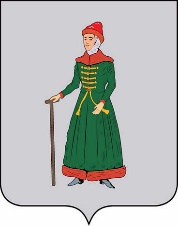 АДМИНИСТРАЦИЯСТАРИЦКОГО МУНИЦИПАЛЬНОГО ОКРУГАТВЕРСКОЙ  ОБЛАСТИПОСТАНОВЛЕНИЕ08.02.2024                                 г. Старица                                               № 92Об осуществлении закупки путем проведения электронного аукциона для муниципальных нужд Управления Архангельской сельской территорией Старицкого муниципального округа Тверской областиВ соответствии с Федеральным законом от 05.04.2013 № 44-ФЗ «О контрактной системе в сфере закупок товаров, работ, услуг для обеспечения государственных и муниципальных нужд», на основании постановления Администрации Старицкого муниципального округа Тверской области от 01.02.2023 № 81 «Об определении Уполномоченного органа на определение поставщиков (подрядчиков, исполнителей)                для заказчиков муниципального образования Старицкого муниципального округа Тверской области»,Администрация Старицкого муниципального округа Тверской области ПОСТАНОВЛЯЕТ:Отделу экономики и муниципальных закупок Администрации Старицкого муниципального округа Тверской области  (Чигарева Л.И.) организовать определение поставщика способом аукцион в открытой электронной форме (электронный аукцион)              на заключение муниципального контракта на приобретение и установку детской площадки в д. Сорокино Старицкого муниципального округа Тверской области на электронной площадке в сети Интернет: http://www.roseltorg.ru.Начальная (максимальная)  цена  контракта  -  1 239 789,01 (Один миллион двести тридцать девять тысяч семьсот восемьдесят девять) рублей 01 копейка.Источники финансирования: бюджет муниципального образования Старицкий муниципальный округ Тверской области.Контроль за исполнением настоящего постановления оставляю за собой.Настоящее постановление вступает в силу со дня подписания и подлежит размещению в информационно-телекоммуникационной сети Интернет на официальном сайте Администрации Старицкого муниципального округа Тверской области.Заместитель Главы Администрации Старицкого муниципального округа                                                                          О.Г. Лупик